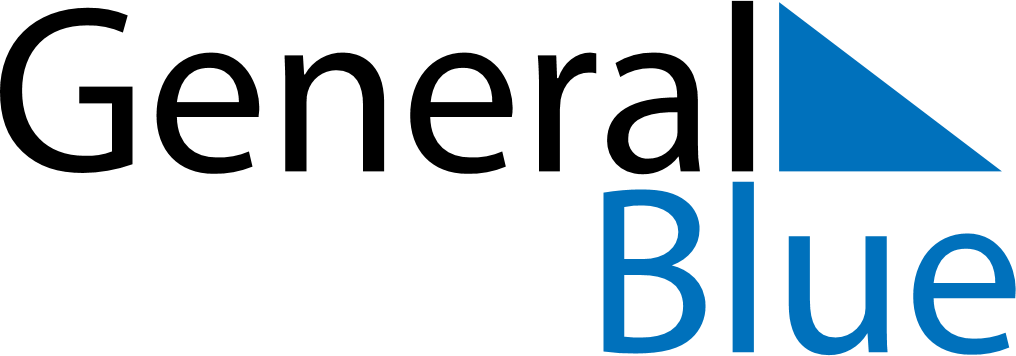 February 2018February 2018February 2018MozambiqueMozambiqueMONTUEWEDTHUFRISATSUN1234Heroes’ Day5678910111213141516171819202122232425262728